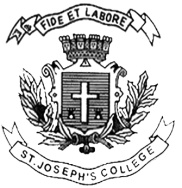 ST. JOSEPH’S COLLEGE, BENGALURU -27MA JOURNALISM & MASS COMMUNICATION – III SEMESTERSEMESTER EXAMINATION: OCTOBER 2022(Examination conducted in December 2022)MC 9122 – VIDEO PRODUCTION SKILLS Time: 1 ½ Hours								    Max Marks: 35This paper contains ONE printed page and TWO partsWrite short notes on any THREE of the following in 150 words each.   (3X5 = 15)                                ENG and EFPControl room 180-degree rule Code and ethics for broadcast news Linear and nonlinear editing 3 -point lightingAnswer any TWO questions in 300 words each.                                   (2X10 = 20)List out the equipments used in television studio and discuss its uses.Explain the video production stages in detail.Discuss the techniques of editing a film or a video.Explain the news script format.List out the equipment, scenery and props required for an outdoor panel discussion. Explain types of camera angle shots with suitable examples.                                                               ********